Poliklinika za rehabilitaciju slušanja i govora SUVAGZagreb, Ulica kneza Ljudevita Posavskog 10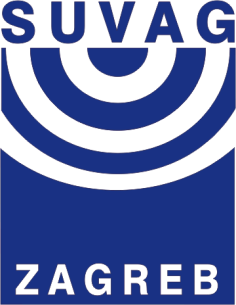 BILJEŠKE UZ FINANCIJSKE IZVJEŠTAJE
ZA 2020. GODINUZagreb, 26. siječnja 2020. godine1. PRIHODI Poliklinika SUVAG je u 2020. godini ostvarila 47.493.015 kn prihoda što je 4% manje u odnosu na prethodnu godinu. Tablica 1. Ostvareni prihodi u odnosu na prethodnu godinuStruktura ostvarenih prihoda u 2020. GodiniU odnosu na planirane prihode, ostvareni prihodi u 2020. godini su 3% veći.Tablica 2. Ostvareni prihodi u odnosu na plan1.1. PRIHODI OD HZZO-aPrihodi ostvareni temeljem Ugovora o provođenju specijalističko-konzilijarne zdravstvene zaštite s HZZO-om za pružene zdravstvene usluge osiguranim osobama Zavoda u 2020. godini iznose 25.055.176 kn za osnovno osiguranje, što je 11% manje u odnosu na prethodnu godinu. Prihodi ostvareni od dopunskog osiguranja iznose 558.721 kn ili 23% manje u odnosu na prethodnu godinu. Manjakprihoda posljedica je situacije uzrokovane COVID-om 19, odnosno nemogućnosti zaprimanja standardnog broja pacijenata, te samim time nemogućnosti realizacije ugovora očekivanom dinamikom.Financijskim planom za 2020. godinu predviđen je prihod od HZZO-a u iznosu 25.119.000 kn za osnovno i 540.000 kn za dopunsko zdravstveno osiguranje, odnosno ukupno 25.659.000 kn. Ostvareni prihod od HZZO-a u skladu je s planiranim iznosom. Prihodi od dopunskog osiguranja 3% su veći u odnosu na plan.1.1.1. REALIZACIJA UGOVORA S HZZO-omPoliklinika SUVAG izvršila je u 2020. godini ugovorne obveze prema HZZO-u kako je prikazano u Tablici 4.Maksimalni ugovoreni iznos od 30.676.837 kn za 2020. godinu uključuje sredstva osnovnog i dopunskog osiguranja, te sredstva koja je obvezna platiti osigurana osoba. Vrijednost obavljenih usluga u 2020. godini iznosi 25.757.743 kn što je 4.919.094 kn ili 16% manje u odnosu na maksimalno ugovoreni iznos.1.2. PRIHODI OD PRORAČUNAPrihodi od središnjeg i lokalnog proračuna te ostali proračunski prihodi ostvareni su u iznosu od 19.758.242 kn što je 10% više u odnosu na 2019. godinu.Prihodi ostvareni od središnjeg proračuna za financiranje rashoda poslovanja Osnovne škole Poliklinike SUVAG iznose 10.524.827 kn što je 1% više u odnosu na prethodnu godinu. Prihodi ostvareni od središnjeg proračuna za sufinanciranje predškolskog programa za djecu s teškoćama u razvoju iznose 1.118.400 kn, te su u odnosu na prethodnu godinu 1% manji. Ministarstvo znanosti i obrazovanja financira izdatke za zaposlene u Osnovnoj školi Poliklinike SUVAG u punom iznosu. Poliklinika SUVAG je dio prihoda za financiranje rashoda u iznosu 8.019.627 kn ostvarila iz lokalnog proračuna (Grada Zagreba i drugih jedinica lokalne uprave). Grad Zagreb sufinancira predškolski program za djecu s teškoćama u razvoju s prebivalištem na području Grada. Tablica 6. Prihodi od lokalnog proračuna u odnosu na prethodnu godinuLokalni proračun (Grad Zagreb) sufinancirao je u 2020. godini program Osnovne škole u iznosu  510.815 kn za pokriće rashoda poslovanja.Iz sredstava za decentralizirane funkcije u zdravstvu ostvareno je putem Gradskog ureda za zdravstvo 1.497.460 kn za nabavu nefinancijske imovine.Iz sredstava za decentralizirane funkcije u OŠ ostvareno je putem Gradskog ureda za obrazovanje 906.726 kn za sanaciju štete nakon potresa na centralnoj zgradiPoliklinike SUVAG.Grad Zagreb sufinancirao je predškolski program za djecu s teškoćama u razvoju u iznosu 4.006.330 kn. Ostale jedinice lokalne uprave izvan Grada Zagreba sufinancirale su predškolski program za djecu - korisnike programa sa svoga područja u iznosu 1.098.296 kn.Tablica 7. Sufinanciranje predškolskog programa za djecu s teškoćama u odnosu na prethodnu godinuOstali proračunski prihodi iznose 95.388 kn.Tablica 8. Ostali prihodi od proračuna u odnosu na prethodnu godinu1.3. PRIHODI OD OBAVLJANJA DJELATNOSTI NA TRŽIŠTU Poliklinika SUVAG je u 2020. godini ostvarila dio ukupnog prihoda u iznosu 1.687.193 kn obavljanjem djelatnosti na tržištu.Tablica 9. Prihodi od obavljanja djelatnosti na tržištu u odnosu na prethodnu godinuNajznačajniji dio ostalih prihoda odnosi se na tečajeve stranih jezika.Ostali nespomenuti prihodi iznose 433.683 kn. Tablica 10. Ostali prihodi u odnosu na prethodnu godinu1.4. POREZ NA DODANU VRIJEDNOSTPoliklinika SUVAG je ustanova u sustavu poreza na dodanu vrijednost (PDV-a). Usluge koje podliježu obvezi plaćanja PDV-a su neverificirani obrazovni programi (tečajevi stranih jezika, seminari, razne edukacije) i druge povremene usluge. U 2020. godini obračunato je 145.609 kn PDV-a za pružene usluge koje podliježu oporezivanju i 307.906 kn za primljene isporuke za koje je prenesena porezna obveza na Polikliniku SUVAG što iznosi ukupno 453.515 kn. Poliklinika SUVAG, kao obveznik u sustavu PDV-a, obračunati iznos PDV-a umanjila je za iznos pretporeza koji se odnosi na oporezive usluge u iznosu 7.054 kn.2. RASHODI Ukupni rashodi Poliklinike SUVAG za 2020. godinu utvrđeni su u iznosu 51.641.416 kn, što je 6% više u odnosu na prethodnu godinu. Povećanje rashoda odnosi se na rashode za nabave temeljem sredstava donacije Arena centra iz prosinca 2019. u iznosu 525.000 kn, te iz sredstava doznačenih u mjesecu prosincu temeljem Odluka Ministarstva znanosti i obrazovanja za nabavu nastavnih sredstava i opreme potrebnih za provedbu kurikuluma u iznosu 45.000 kn i nabavu nastavnih sredstava, pomagala, potrošnih materijala, alata, uređaja i opreme potrebnih za nastavni proces u iznosu 194.000 kn.Struktura ostvarenih rashoda u 2020. godiniOstvareni rashodi Poliklinike SUVAG za 2020. godinu 3% su veći u odnosu na plan.2.1. RASHODI ZA ZAPOSLENE Rashodi za zaposlene iznose 42.610.856 kn i veći su 5% u odnosu na prethodnu godinu.Porast plaća vezan je uz odredbe Dodatka II. Kolektivnog ugovora za djelatnost zdravstva i zdravstvenog osiguranja gdje je došlo do povećanja dodatka na plaću za posebne uvjete rada, povećanja položajnog dodatka od 3%  te povećanja dodatka na plaću zbog iznimne odgovornosti za život i zdravlje ljudi u iznosu od 4% kao i uz odredbe dodatka Temeljnom kolektivnom ugovoru za službenike i namještenike u javnim službama, koji je potpisan dana 5. prosinca 2019. godine, s početkom primjene 1. siječnja 2020. godine i granskih kolektivnih ugovora za djelatnost zdravstva i osnovnoškolskog obrazovanja kojima je došlo do povećanja osnovice za plaće u iznosu 2% od siječnja 2020. godine.U odnosu na planirana sredstva za zaposlene, ostvareni izdaci su jednaki planiranima kao što je vidljivo iz Tablice 13.2.2. MATERIJALNI RASHODI Materijalni rashodi Poliklinike SUVAG iznose 4.275.426 kn, što je 9% manje u odnosu na ostvarene materijalne rashode u prethodnoj godini i 3% manje u odnosu na plan za 2020.2.3. FINANCIJSKI RASHODI Financijski rashodi iznose 49.150 kn i 205% su veći u odnosu na prethodnu godinu.Povećanje proizlazi iz porasta negativnih tečajnih razlika. Financijski rashodi nemaju značajnijeg udjela u ukupnim rashodima. Tablica 15. Financijski rashodi u odnosu na prethodnu godinu2.4. NAKNADE GRAĐANIMA I KUĆANSTVIMA I DRUGE NAKNADE Naknade građanima i kućanstvima iznose  1.370.279 kn i 11% su veće u odnosu na prethodnu godinu. Tablica 16. Naknade građanima u odnosu na prethodnu godinuNajveći dio ovih izdataka odnosi se na naknade za prijevoz učenika i pratitelja Osnovne škole Poliklinike SUVAG i naknade za udžbenike učenicima Osnovne škole Poliklinike SUVAG. Navedene izdatke Poliklinici SUVAG nadoknađuje nadležno ministarstvo. S početkom školske godine 2019./2020. došlo je do promjena pri izračunu troškova koji se nadoknađuju osobama koje voze djecu u i iz škole što je rezultiralo povećanjem istih.2.5.  KAPITALNA ULAGANJA U 2020. godini ostvareni su izdaci za kapitalna ulaganja u iznosu 3.333.705 kn. Izvršeni radovi preuređenja suterena u centralnoj zgradi financirani sredstvima za decentralizirane funkcije u zdravstvu iznose 1.396.801 kn.Iz sredstava za decentralizirane funkcije u OŠ ostvareno je putem Gradskog ureda za obrazovanje 906.726 kn za sanaciju štete nakon potresa na centralnoj zgradiPoliklinike SUVAG.3. POTRAŽIVANJA Potraživanja Poliklinike SUVAG na dan 31.12.2020. godine iznose 5.979.408 kn što je 3% više u odnosu na potraživanja na isti dan prethodne godine. 4. OBVEZE Obveze Poliklinike SUVAG na dan 31.12.2020. godine iznose 7.032.816 kn, što je 183% više  u odnosu na stanje obveza na isti dan prethodne godine. Iskazane obveze u cijelosti su nedospjele. Najveći dio iskazanih obveza i to 3.461.873 kn odnosi se na obveze prema zaposlenicima za mjesec prosinac 2020. godine. Za obavljanje zdravstvenih usluga iz obveznog zdravstvenog osiguranja HZZO je doznačio sredstva u iznosu od 2.797.877 kn.5. SREDSTVA ZA FINANCIRANJE MINIMALNIH STANDARDA ZA DECENTRALIZIRANE FUNKCIJE U ZDRAVSTVUPoliklinici SUVAG odobrena su za 2020. godinu sredstva za financiranje minimalnih standarda za decentralizirane funkcije u zdravstvu u iznosu 1.500.000 kn.Tijekom 2020. godine realizirana su sredstva za financiranje minimalnih standarda za decentralizirane funkcije u zdravstvu u iznosu 1.497.460 kn od čega se najveći dio odnosi na dodatna ulaganja na građevinskim objektima ukupnog iznosa 1.396.801kn.Tablica 19. Pregled ostvarenih ulaganja u odnosu na plan6. BROJ ZAPOSLENIKA U 2020. godini na kraju razdoblja u Poliklinici SUVAG bilo je 300 zaposlenika. Na osnovi ukalkuliranih sati rada u 2020. godini bilo je 263 zaposlenika.7. REZULTAT POSLOVANJA Poliklinika SUVAG ostvarila je u 2020. godini manjak prihoda u iznosu 4.148.401 kn. Preneseni višak prihoda iz ranijih godina iznosi 9.082.786 kn pa je ukupan višak koji se prenosi u slijedeće razdoblje 4.934.385 kn. Sukladno odredbi članka 82. Pravilnika o proračunskom računovodstvu i računskom planu (NN 124/14 i 115/15), utvrđen je ukupan rezultat poslovanja Poliklinike SUVAG na kraju 2020. godine po istovrsnim kategorijama i izvorima financiranja, kako slijedi:Tablica 20. Ostvareni rezultat poslovanja u odnosu na prethodnu godinu8. UGOVORNI ODNOSI KOJI UZ ISPUNJENJE ODREĐENIH UVJETA MOGU POSTATI OBVEZA ILI IMOVINAPoliklinika SUVAG nema zabilježene ugovorne odnose i slično (dana kreditna pisma, hipoteke i slično) koji bi uz ispunjenje određenih uvjeta mogli postati obveza ili imovina.9. POPIS SUDSKIH SPOROVA U TIJEKUPoliklinika SUVAG tijekom 2020. godine vodila je sljedeće sudske sporove:Napomena: Procjena vremena priljeva ili odljeva sredstava nije pouzdana,  jer nije moguće                    predvidjeti duljinu trajanja i tijek sudskih postupaka.Voditeljica ekonomsko - financijske službe	Ravnateljica Poliklinike SUVAG          Marija Kirinčić Fazlić, mag.oec.                                doc.dr.sc. Katarina Pavičić DokozaRedni brojOpisOstvareno kn 2019.Ostvareno kn 2020.Indeks
4/3123   4   51.Prihodi od HZZO-a28.151.951   25.055.176   892.Prihodi od dopunskog osiguranja722.311   558.721   773.Prihodi od proračuna17.953.366   19.758.242   1104.Prihodi od obavljanja djelatnosti na tržištu i ostali prihodi2.689.912   2.120.876   79UKUPNO49.517.540   47.493.015   96Redni brojOpisPlanirano kn 2020.Ostvareno kn 2020.Indeks
4/3123   4   1.Prihodi od HZZO-a25.119.000   25.055.176   1002.Prihodi od dopunskog osiguranja540.000   558.721   1033.Prihodi od proračuna18.297.000   19.758.242   1084.Prihodi od obavljanja djelatnosti na tržištu i ostali prihodi2.323.000   2.120.876   91UKUPNO46.279.000   47.493.015   103Tablica 3. Prihodi od zdravstvene djelatnosti u odnosu na plan i prethodnu godinuTablica 3. Prihodi od zdravstvene djelatnosti u odnosu na plan i prethodnu godinuTablica 3. Prihodi od zdravstvene djelatnosti u odnosu na plan i prethodnu godinuTablica 3. Prihodi od zdravstvene djelatnosti u odnosu na plan i prethodnu godinuTablica 3. Prihodi od zdravstvene djelatnosti u odnosu na plan i prethodnu godinuTablica 3. Prihodi od zdravstvene djelatnosti u odnosu na plan i prethodnu godinuTablica 3. Prihodi od zdravstvene djelatnosti u odnosu na plan i prethodnu godinuTablica 3. Prihodi od zdravstvene djelatnosti u odnosu na plan i prethodnu godinuTablica 3. Prihodi od zdravstvene djelatnosti u odnosu na plan i prethodnu godinuTablica 3. Prihodi od zdravstvene djelatnosti u odnosu na plan i prethodnu godinuTablica 3. Prihodi od zdravstvene djelatnosti u odnosu na plan i prethodnu godinuTablica 3. Prihodi od zdravstvene djelatnosti u odnosu na plan i prethodnu godinuTablica 3. Prihodi od zdravstvene djelatnosti u odnosu na plan i prethodnu godinuTablica 3. Prihodi od zdravstvene djelatnosti u odnosu na plan i prethodnu godinuRedni brojOpisOstvareno kn 2019.Planirano kn 2020.Ostvareno kn 2020.Indeks
5/3Indeks
5/4123   45671.Prihodi od HZZO-a28.151.951   25.119.000   25.055.176   89   1002.Prihodi od dopunskog osiguranja722.311   540.000   558.721   77   103UKUPNO28.874.262   25.659.000   25.613.897   89   100Tablica 4. Pregled ugovorenih i obavljenih usluga po djelatnostimaTablica 4. Pregled ugovorenih i obavljenih usluga po djelatnostimaTablica 4. Pregled ugovorenih i obavljenih usluga po djelatnostimaTablica 4. Pregled ugovorenih i obavljenih usluga po djelatnostimaTablica 4. Pregled ugovorenih i obavljenih usluga po djelatnostimaTablica 4. Pregled ugovorenih i obavljenih usluga po djelatnostimaTablica 4. Pregled ugovorenih i obavljenih usluga po djelatnostimaTablica 4. Pregled ugovorenih i obavljenih usluga po djelatnostimaTablica 4. Pregled ugovorenih i obavljenih usluga po djelatnostimaTablica 4. Pregled ugovorenih i obavljenih usluga po djelatnostimaTablica 4. Pregled ugovorenih i obavljenih usluga po djelatnostimaTablica 4. Pregled ugovorenih i obavljenih usluga po djelatnostimaRedni brojDjelatnostMaksimalni ugovoreni iznos kn za 2020.Vrijednost obavljenih usluga kn za 2020.Izvršenje
 +, -Indeks
4/3123   4   561.Fizikalna medicina i rehabilitacija848.080272.384-575.696322.Neurologija781.134348.407-432.727453.Psihijatrija1.527.8111.176.446-351.365774.Pedijatrija487.330342.996-144.334705.Otorinolaringologija27.032.48223.617.510-3.414.97287UKUPNO30.676.83725.757.743-4.919.09484Tablica 5. Prihodi od središnjeg proračuna u odnosu na prethodnu godinuTablica 5. Prihodi od središnjeg proračuna u odnosu na prethodnu godinuTablica 5. Prihodi od središnjeg proračuna u odnosu na prethodnu godinuTablica 5. Prihodi od središnjeg proračuna u odnosu na prethodnu godinuTablica 5. Prihodi od središnjeg proračuna u odnosu na prethodnu godinuTablica 5. Prihodi od središnjeg proračuna u odnosu na prethodnu godinuTablica 5. Prihodi od središnjeg proračuna u odnosu na prethodnu godinuTablica 5. Prihodi od središnjeg proračuna u odnosu na prethodnu godinuTablica 5. Prihodi od središnjeg proračuna u odnosu na prethodnu godinuTablica 5. Prihodi od središnjeg proračuna u odnosu na prethodnu godinuRedni brojOpisOstvareno kn 2019.Ostvareno kn 2020.Indeks
4/3123   4   51.Osnovna škola10.389.826   10.524.827   101   2.Dječji vrtić Poliklinike Suvag1.127.080   1.118.400   99   UKUPNO11.516.906   11.643.227   101   Redni brojOpisOstvareno kn 2019.Ostvareno kn 2020.Indeks
4/3123   4   5I.Prihodi od proračuna Grada Zagreba za financiranje rashoda poslovanja1.Gradski ured za obrazovanje - sufinanciranje programa osnovne škole544.231   510.815   94   2.Gradski ured za obrazovanje - sufinanciranje predškolskog programa za djecu s teškoćama u razvoju3.016.040   4.006.330   133   3.Grad Zagreb - Gradski ured za zdravstvo0   0   -4.Grad Zagreb - Gradski ured za socijalnu
zaštitu i osobe s invaliditetom0   0   -UKUPNO I.3.560.271   4.517.145   127   II.Prihodi od proračuna ostalih jedinica lokalne uprave za financiranje rashoda poslovanja1.Jedinice lokalne uprave osim Grada Zagreba - sufinanciranje predškolskog programa za djecu s teškoćama u razvoju1.316.873   1.098.296   83   2.Grad Zaprešić - za opremu22.687   0   -UKUPNO II.1.339.560   1.098.296   82   III.Prihodi od proračuna Grada Zagreba za financiranje rashoda za nabavu nefinancijske imovine1.Gradski ured za zdravstvo - sredstva za decentralizirane funkcije u zdravstvu1.499.979   1.497.460   100   2.Gradski ured za obrazovanje - sredstva za decentralizirane funkcije u OŠ26.718   906.726   3.394   UKUPNO III.1.526.697   2.404.186   157   UKUPNO I.-III.6.426.528   8.019.627   125   Redni brojOpisOstvareno kn 2019.Ostvareno kn 2020.Indeks
4/3123   4   51.Sredstva od središnjeg proračuna doznačena putem proračuna Grada Zagreba1.127.080   1.118.400   99   2.Sredstva proračuna Grada Zagreba3.016.040   4.006.330   133   3.Ostale jedinice lokalne uprave - sufinanciranje predškolskog programa za djecu s teškoćama u razvoju1.316.873   1.098.296   83   UKUPNO5.459.993   6.223.026   114   Redni brojOpisOstvareno kn 2019.Ostvareno kn 2020.Indeks
4/3123   4   51.HZZ - sredstva za stručno osposobljavanje9.932   0   -2.HZZ - državna potpora za zapošljavanje
          za stjecanje prvog radnog iskustva0   95.388   -UKUPNO9.932   95.388   960   Redni brojOpisOstvareno kn 2019.Ostvareno kn 2020.Indeks
4/3123   4   51.Tečajevi stranih jezika1.605.437   1.538.285   96   2.Edukacija126.880   125.143   99   3.Ostale usluge52.619   23.765   45   UKUPNO1.784.936   1.687.193   95   Redni brojOpisOstvareno kn 2019.Ostvareno kn 2020.Indeks
4/3123   4   51.Prihodi od ostalih korisnika (zdravstvene usluge)77.764   74.488   96   2.Prihodi od participacije15.672   9.781   62   3.Sufinanciranje cijene usluga (edukacija vrtić, prehrana)243.002   209.948   86   4.Prihodi od financijske imovine20.892   14.241   68   5.Donacije (tekuće i kapitalne)546.450   123.670   23   6.Ostali nespomenuti prihodi1.196   1.555   130   UKUPNO904.976   433.683   48   Tablica 11. Ostvareni rashodi u odnosu na prethodnu godinuTablica 11. Ostvareni rashodi u odnosu na prethodnu godinuTablica 11. Ostvareni rashodi u odnosu na prethodnu godinuTablica 11. Ostvareni rashodi u odnosu na prethodnu godinuTablica 11. Ostvareni rashodi u odnosu na prethodnu godinuTablica 11. Ostvareni rashodi u odnosu na prethodnu godinuTablica 11. Ostvareni rashodi u odnosu na prethodnu godinuTablica 11. Ostvareni rashodi u odnosu na prethodnu godinuTablica 11. Ostvareni rashodi u odnosu na prethodnu godinuTablica 11. Ostvareni rashodi u odnosu na prethodnu godinuRačunOpisOstvareno kn
 2019.Ostvareno kn 2020.Indeks
4/3123   4   531Rashodi za zaposlene40.706.368   42.610.856   105   32Materijalni rashodi4.685.891   4.275.426   91   34Financijski rashodi24.015   49.150   205   37Naknade građanima i kućanstvima na temelju osiguranja i druge naknade1.235.458   1.370.279   111   38Ostali rashodi650   2.000   308   41Rashodi za nabavu neproizvedene dugotrajne imovine0   21.905   -42Rashodi za nabavu proizvedene dugotrajne imovine981.294   1.796.777   183   45Rashodi za dodatna ulaganja na nefinancijskoj imovini910.551   1.515.023   166   UKUPNO48.544.227   51.641.416   106   Tablica 12. Ostvareni rashodi u odnosu na planTablica 12. Ostvareni rashodi u odnosu na planTablica 12. Ostvareni rashodi u odnosu na planTablica 12. Ostvareni rashodi u odnosu na planTablica 12. Ostvareni rashodi u odnosu na planTablica 12. Ostvareni rashodi u odnosu na planTablica 12. Ostvareni rashodi u odnosu na planTablica 12. Ostvareni rashodi u odnosu na planTablica 12. Ostvareni rashodi u odnosu na planTablica 12. Ostvareni rashodi u odnosu na planRačunOpisPlanirano kn 2020.Ostvareno kn 2020.Indeks
4/3123   4   531Rashodi za zaposlene42.655.000   42.610.856   100   32Materijalni rashodi4.430.000   4.275.426   97   34Financijski rashodi25.000   49.150   197   37Naknade građanima i kućanstvima na temelju osiguranja i druge naknade922.000   1.370.279   149   38Ostali rashodi3.000   2.000   67   41Rashodi za nabavu neproizvedene dugotrajne imovine22.000   21.905   100   42Rashodi za nabavu proizvedene dugotrajne imovine764.000   1.796.777   235   45Rashodi za dodatna ulaganja na nefinancijskoj imovini1.515.000   1.515.023   100   UKUPNO50.336.000   51.641.416   103   Tablica 13. Rashodi za zaposlene u odnosu na plan i prethodnu godinuTablica 13. Rashodi za zaposlene u odnosu na plan i prethodnu godinuTablica 13. Rashodi za zaposlene u odnosu na plan i prethodnu godinuTablica 13. Rashodi za zaposlene u odnosu na plan i prethodnu godinuTablica 13. Rashodi za zaposlene u odnosu na plan i prethodnu godinuTablica 13. Rashodi za zaposlene u odnosu na plan i prethodnu godinuTablica 13. Rashodi za zaposlene u odnosu na plan i prethodnu godinuTablica 13. Rashodi za zaposlene u odnosu na plan i prethodnu godinuTablica 13. Rashodi za zaposlene u odnosu na plan i prethodnu godinuTablica 13. Rashodi za zaposlene u odnosu na plan i prethodnu godinuTablica 13. Rashodi za zaposlene u odnosu na plan i prethodnu godinuTablica 13. Rashodi za zaposlene u odnosu na plan i prethodnu godinuTablica 13. Rashodi za zaposlene u odnosu na plan i prethodnu godinuTablica 13. Rashodi za zaposlene u odnosu na plan i prethodnu godinuRedni brojOpisOstvareno kn 2019.Planirano kn 2020.Ostvareno kn 2020.Indeks
5/3Indeks
5/4123   45673111Plaće za redovan rad33.259.461   34.977.000   34.904.067   105   1003113Plaće za prekovremeni rad154.336   161.000   174.912   113   1093114Plaće za posebne uvjete rada902.215   858.000   853.704   95   993121Ostali rashodi za zaposlene1.491.402   1.390.000   1.414.310   95   1023132Doprinosi za obvezno zdravstveno osiguranje4.898.954   5.269.000   5.263.863   107   1003133Doprinosi za obvezno osiguranje u slučaju nezaposlenosti0   0   0   --UKUPNO40.706.368   42.655.000   42.610.856   105   100Tablica 14. Materijalni rashodi u odnosu na plan i prethodnu godinuTablica 14. Materijalni rashodi u odnosu na plan i prethodnu godinuTablica 14. Materijalni rashodi u odnosu na plan i prethodnu godinuTablica 14. Materijalni rashodi u odnosu na plan i prethodnu godinuTablica 14. Materijalni rashodi u odnosu na plan i prethodnu godinuTablica 14. Materijalni rashodi u odnosu na plan i prethodnu godinuTablica 14. Materijalni rashodi u odnosu na plan i prethodnu godinuTablica 14. Materijalni rashodi u odnosu na plan i prethodnu godinuTablica 14. Materijalni rashodi u odnosu na plan i prethodnu godinuTablica 14. Materijalni rashodi u odnosu na plan i prethodnu godinuTablica 14. Materijalni rashodi u odnosu na plan i prethodnu godinuTablica 14. Materijalni rashodi u odnosu na plan i prethodnu godinuTablica 14. Materijalni rashodi u odnosu na plan i prethodnu godinuTablica 14. Materijalni rashodi u odnosu na plan i prethodnu godinuRačunOpisOstvareno kn 2019.Planirano kn 2020.Ostvareno kn 2020.Indeks
5/3Indeks
5/4123   45673211Službena putovanja66.752   12.000   11.011   16   923212Naknade za prijevoz, za rad na terenu i odvojeni život850.130   750.000   740.552   87   993213Stručno usavršavanje zaposlenika127.437   107.000   109.071   86   1023214Ostale naknade troškova zaposlenima1.820   2.000   1.610   88   813221Uredski materijal i ostali materijalni rashodi299.435   366.000   405.457   135   1113222Materijal i sirovine249.622   232.000   195.717   78   843223Energija461.326   476.000   475.889   103   1003224Materijal i dijelovi za tekuće i investicijsko održavanje32.578   37.000   28.850   89   783225Sitni inventar i auto gume92.273   175.000   155.731   169   893227Službena, radna i zaštitna odjeća i obuća39.595   8.000   7.291   18   913231Usluge telefona, pošte i prijevoza247.738   224.000   200.292   81   893232Usluge tekućeg i investicijskog održavanja123.578   164.000   234.654   190   1433233Usluge promidžbe i informiranja69.540   40.000   42.715   61   1073234Komunalne usluge322.988   334.000   297.948   92   893235Zakupnine i najamnine305.172   315.000   229.308   75   733236Zdravstvene usluge101.583   34.000   26.472   26   783237Intelektualne i osobne usluge380.296   337.000   367.511   97   1093238Računalne usluge145.556   169.000   166.523   114   993239Ostale usluge444.201   394.000   359.728   81   913241Naknade troškova osobama izvan radnog odnosa29.097   2.000   8.398   29   4203291Naknade za rad predstavničkih i izvršnih tijela, povjerenstava i sl.64.379   43.000   42.623   66   993292Premije osiguranja79.010   91.000   77.997   99   863293Reprezentacija44.996   48.000   23.002   51   483294Članarine i norme53.878   30.000   29.915   56   1003295Pristojbe i naknade6.200   29.000   26.886   434   933299Ostali nespomenuti rashodi poslovanja46.711   11.000   10.275   22   93UKUPNO4.685.891   4.430.000   4.275.426   91   97Redni brojOpisOstvareno kn
 2019.Ostvareno kn 2020.Indeks
4/3123   4   51.Bankarske usluge i usluge platnog prometa23.895   21.936   92   2.Negativne tečajne razlike i valutna klauzula113   25.568   22.627   3.Zatezne kamate7   1.646   23.514   UKUPNO24.015   49.150   205   Redni brojOpisOstvareno kn
 2019.Ostvareno kn 2020.Indeks
4/3123   4   51.Stipendije i školarine2.832   22.000   777   2.Sufinanciranje cijene prijevoza (učenici osnovne škole i pratitelji)1.136.243   1.208.387   106   3.Ostale naknade (udžbenici za učenike osnovne škole)96.383   139.892   145   UKUPNO1.235.458   1.370.279   111   Tablica 17. Kapitalna ulaganja u odnosu na prethodnu godinuTablica 17. Kapitalna ulaganja u odnosu na prethodnu godinuTablica 17. Kapitalna ulaganja u odnosu na prethodnu godinuTablica 17. Kapitalna ulaganja u odnosu na prethodnu godinuTablica 17. Kapitalna ulaganja u odnosu na prethodnu godinuTablica 17. Kapitalna ulaganja u odnosu na prethodnu godinuTablica 17. Kapitalna ulaganja u odnosu na prethodnu godinuTablica 17. Kapitalna ulaganja u odnosu na prethodnu godinuTablica 17. Kapitalna ulaganja u odnosu na prethodnu godinuTablica 17. Kapitalna ulaganja u odnosu na prethodnu godinuRedni brojOpisOstvareno kn
 2019.Ostvareno kn 2020.Indeks
4/3123   4   5I.Rashodi za nabavu neproizvedene dugotrajne imovine1.Licence0   21.905   -UKUPNO I.0   21.905   -I.Rashodi za nabavu proizvedene
dugotrajne imovine1.Poslovni objekti16.875   909.815   5.391   2.Uredska oprema i namještaj215.547   247.528   115   3.Medicinska i laboratorijska oprema456.054   338.245   74   4.Uređaji, strojevi i oprema za ostale namjene54.708   130.736   239   5.Ostala dugotrajna imovina129.568   167.303   129   6.Ulaganja u računalne programe108.542   3.150   3   UKUPNO II.981.294   1.796.777   183   III.Dodatna ulaganja na građevinskim objektima, postrojenjima, opremi, i ostaloj
nefinancijskoj imoviniUKUPNO III.910.551   1.515.023   166   UKUPNO I. + II.+III.1.891.845   3.333.705   176   Tablica 18. Potraživanja u odnosu na prethodnu godinuTablica 18. Potraživanja u odnosu na prethodnu godinuTablica 18. Potraživanja u odnosu na prethodnu godinuTablica 18. Potraživanja u odnosu na prethodnu godinuTablica 18. Potraživanja u odnosu na prethodnu godinuTablica 18. Potraživanja u odnosu na prethodnu godinuTablica 18. Potraživanja u odnosu na prethodnu godinuTablica 18. Potraživanja u odnosu na prethodnu godinuTablica 18. Potraživanja u odnosu na prethodnu godinuTablica 18. Potraživanja u odnosu na prethodnu godinuRedni brojOpisOstvareno kn
2019.Ostvareno kn 2020.Indeks
4/3123   4   51.Potraživanja od HZZO-a4.740.437   5.005.972   106   2.Potraživanja od dopunskog zdravstvenog osiguranja97.528   61.308   63   3.Ostala potraživanja (uključivo refundacije za bolovanja)965.994   912.128   94   UKUPNO5.803.959   5.979.408   103   RačunOpisPlanirano kn 2020.Ostvareno kn 2020.Indeks
4/3123   4   54221Uredska oprema i namještaj103.199100.65998   4511Dodatna ulaganja na građevinskim objektima1.396.8011.396.801100   UKUPNO1.500.000   1.497.460   100   Redni brojOpisIznos kn u 2019.Iznos kn u 2020.1.UKUPNI PRIHODI POSLOVANJA TEKUĆE GODINE47.876.299,3944.943.684,962.UKUPNI PRIHODI ZA NABAVU NEFINANCIJSKE IMOVINE1.641.240,552.549.330,243.UKUPNI PRIHODI OD PRODAJE NEFINANCIJSKE IMOVINE0,000,004.UKUPNI PRIHODI (1+2+3)49.517.539,9447.493.015,205.UKUPNI RASHODI POSLOVANJA TEKUĆE GODINE46.652.381,9648.307.711,386.UKUPNI RASHODI ZA NABAVU NEFINANCIJSKE IMOVINE1.891.844,473.333.704,617.UKUPNI RASHODI (5+6)48.544.226,4351.641.415,998.VIŠAK PRIHODA POSLOVANJA TEKUĆE GODINE (1-5)1.223.917,430,009.MANJAK PRIHODA POSLOVANJA TEKUĆE GODINE (5-1)0,003.364.026,4210.VIŠAK PRIHODA OD NEFINANCIJSKE IMOVINE (2+3-6)0,000,0011.MANJAK PRIHODA OD NEFINANCIJSKE IMOVINE (6-2+3)250.603,92784.374,3712.PRENESENI VIŠAK PRIHODA POSLOVANJA IZ RANIJIH GODINA403.365,601.627.283,0313.PRENESENI VIŠAK PRIHODA OD NEFINANCIJSKE IMOVINE IZ RANIJIH GODINA7.706.107,067.455.503,1414.VIŠAK PRIHODA POSLOVANJA (12-9+8)1.627.283,030,0015.MANJAK PRIHODA POSLOVANJA (9-12)0,001.736.743,3916.VIŠAK PRIHODA OD NEFINANCIJSKE IMOVINE (10-11+13)7.455.503,146.671.128,7717.MANJAK PRIHODA OD NEFINANCIJSKE IMOVINE (11-13)0,000,0018.UKUPAN VIŠAK PRIHODA KOJI SE PRENOSI U SLJEDEĆE RAZDOBLJE (16-15)9.082.786,174.934.385,38Red.brojNaziv sudaOpis prirode sporaProcjena financijskog učinka koji može proisteći iz spora kao obveza ili imovinaProcijenjeno vrijeme odljeva ili priljeva sredstava 1.Općinski sud u Sesvetama – Prekršajni odjelPrekršajni postupak radi prekršaja iz čl. 229. st.1 toč. 3 i dr. Zakona o radu     61.000,000 kn - 100.000,00 kn2022.2.Općinski prekršajni sud u ZagrebuPrekršajni postupak radi prekršaja iz čl. 58. st.2 toč. 3 i dr. Zakona o zaštiti na radu     do 13.000 kn2022.3.Općinski kazneni sud u ZagrebuKazneni postupak radi kaznenog djela iz čl. 147. st 1. i 2. i čl. 149. st.1. i 2. Kaznenog zakona Republike Hrvatskedo 15.000 kn2022.